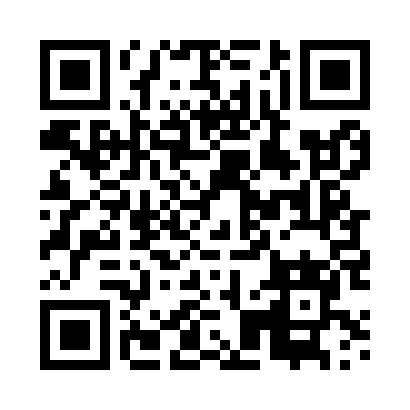 Prayer times for Biala Wies, PolandWed 1 May 2024 - Fri 31 May 2024High Latitude Method: Angle Based RulePrayer Calculation Method: Muslim World LeagueAsar Calculation Method: HanafiPrayer times provided by https://www.salahtimes.comDateDayFajrSunriseDhuhrAsrMaghribIsha1Wed2:355:0812:355:438:0310:242Thu2:325:0612:355:448:0510:273Fri2:285:0412:355:458:0610:314Sat2:245:0212:355:468:0810:345Sun2:215:0012:355:478:1010:376Mon2:204:5912:345:488:1110:417Tue2:204:5712:345:498:1310:418Wed2:194:5512:345:508:1410:429Thu2:184:5312:345:508:1610:4310Fri2:184:5212:345:518:1810:4311Sat2:174:5012:345:528:1910:4412Sun2:164:4912:345:538:2110:4513Mon2:164:4712:345:548:2210:4514Tue2:154:4512:345:558:2410:4615Wed2:144:4412:345:568:2510:4716Thu2:144:4212:345:578:2710:4717Fri2:134:4112:345:588:2810:4818Sat2:134:4012:345:598:3010:4919Sun2:124:3812:346:008:3110:4920Mon2:124:3712:346:008:3310:5021Tue2:114:3612:356:018:3410:5122Wed2:114:3412:356:028:3610:5123Thu2:104:3312:356:038:3710:5224Fri2:104:3212:356:048:3810:5225Sat2:094:3112:356:048:4010:5326Sun2:094:3012:356:058:4110:5427Mon2:094:2912:356:068:4210:5428Tue2:084:2812:356:078:4310:5529Wed2:084:2712:356:078:4510:5630Thu2:084:2612:366:088:4610:5631Fri2:084:2512:366:098:4710:57